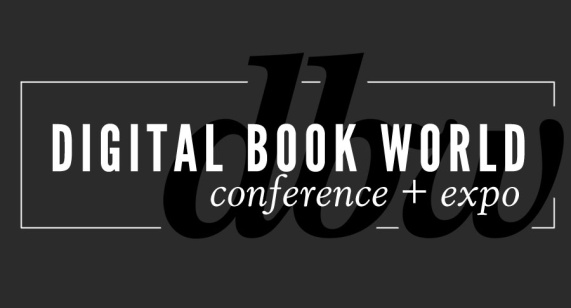 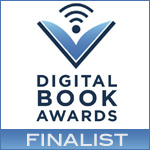 Random House, Harper Collins, Yale University Press 
Among 2014 Digital Book Award FinalistsNEW YORK – December 18, 2013-- Finalists for the 2014 Digital Book Awards were announced today, recognizing excellence in digital publishing over the past year. Winners will be announced at a dinner gala hosted by LeVar Burton, actor and co-founder of Reading Rainbow, at the 2014 Digital Book World Conference & Expo, January 14, 2014 at the Sheraton Hotel & Towers, New York. “This year’s finalists represent the most creative work taking place in digital publishing today,” said David Blansfield, co-president of parent company F+W Media, Inc. “It’s our pleasure to honor these companies and individuals and doubly exciting having the opportunity to do so at Digital Book World next month.”
Finalists by category are:App, Adult FictionGeorge R.R. Martin’s A World of Ice and Fire, Random HouseSteampunk Holmes: Legacy of the Nautilus, Noble BeastThe Metamorphosis for iPad, Rocket Chair MediaApp, Adult Non-FictionThe Pocket Scavenger, PenguinPsychometry, Carol Golemboski Ltd.Ready, Set, Baby! The Watch and Learn Guide to Baby’s First Year, Open Air PublishingApp, ChildrenThe Adventures of Captain Underpants, ScholasticAxel’s Chain Reaction, Allison PomentaCOWZAT!, Colour Me PlayGoodnight Moon Storybook App, Loud Crow InteractiveLittle Red Riding Hood, Nosy CrowApp, Illustrated/Comics Graphic NovelsGo Big or Go Home: Taking Risks in Life, Love and Tattooing, Kat Von D, Harper Collins, Harper DesignThe Journey, Alta EditionsApp, Reference/AcademicThe Animator’s Survival Kit, Faber and FaberDisney Animated, Touch Press/DisneyInteraction of Color by Josef Albers, Yale University PressOn the High Line, Arjun GuptaEbook Fixed Format/Enhanced – Adult FictionCollected, Donna M. ThompsonMistress of France, Emma Boling, Sherisse Hawkins, Alex MilewskiRain Shadow, Rebecca H. CarrerEbook Fixed Format/Enhanced – Adult Non-FictionHenri, le Chat Noir: The Existential Musings of an Angst-Filled Cat, Ten Speed Press Isa Does It, Little BrownPizza Pilgrims, Harper Collins, Harper Non-FictionEbook Fixed Format/Enhanced – Illustrated/Comics/Graphic NovelsA Long Way Away/Along A Long Road, Little Brown for Young Reader (from Hachette Book Group) The World Atlas of Wine iPad Edition, Octopus Publishing GroupEbook Fixed Format/Enhanced – ChildrenAlicewinks: Alice’s Adventures in Wonderland, Walrus & Carpenter Productions LLCFirst Time on a Plane, ParragonThe Man with the Violin, Annick Press Ltd.Seahorses & Pipefish, Dive in Your ImaginationEbook Fixed Format/Enhanced – Reference/AcademicAmerican Sign Language (Enhanced), Thunder Bay PressCracking the GRE: Interactive Prep & Review for the GRE Exam, Random House Information Group Introduction to Food Engineering, Elsevier/Academic PressJulius Caesar: The Shakesperience, Sourcebooks Language of Medicine 10th Edition, VitalSource ® Edition, Elsevier/SaundersThe Making of Star Wars, Ballantine GroupEbook Flowable – Adult FictionCerberus: Book 1 of Parish, BookRix GmbH & Co. KGEversea: A Love Story, Natasha BoydEbook Flowable – Adult Non-FictionCooking Light: Lighten Up, America!, Oxmoor HouseThe Israeli-Palestinian Conflict, InterVarsity Press Life After Life: The Story of Wayne Ford, John D. CruickshankThat Polio Season, John D. Cruickshank, Toronto Star NewspapersEbook Flowable – ChildrenCan You Survive the Titanic?: An Interactive Survival Adventure, Capstone PressCinderella Spinderella, Light PublicationsEbook Flowable – Reference/AcademicCAE Strategic Relationships: Building Rapport with the Executive Suite, The Institute of Internal Auditors Research FoundationScotland’s Marine Atlas, APS Group ScotlandDigital Cover DesignBreaking Bad: Alchemy, Sony Pictures TelevisionA Long Way Away/Along a Long Road, Little BrownThe Persian Square, Davar ArdalanA Shiver of Sharks, Little Bahalia PublishingSteam Train, Dream Train, Chronicle BooksTransmedia (Any Format)The 39 Clues, ScholasticThe Descent, KoboThe Niantic Project: Ingress, Niantic Labs at GoogleThe Ruptured Sky, TEACH MagazineSpirit Animals, ScholasticThe Digital Book Award for Inkling HabitatThe Louvre: All the Paintings, Black Dog & Leventhal Publishers and Inkling PublishingModernist Cuisine at Home, The Cooking LabMoore’s Clinically Oriented Anatomy, Lippincott Williams & WilkinsThe New Sunset Western Garden Book, Oxmoor HouseThe Way of Taiko, Stone Bridge PressLearn more about the Digital Book Awards and reserve your ticket for the awards dinner by visiting conference.digitalbookworld.com. #  #  #About Digital Book World
The Digital Book World Conference + Expo is the largest event dedicated solely to the business of digital publishing worldwide. It consists of a 2-day multi-track, multi-faceted digital publishing program, pre-conference events, Digital Book Awards gala and exhibition hall. Digital Book World, an F+W Media event, attracts an international audience of 1,500 industry professionals, 50 exhibitors and more than 100 speakers. http://conference.digitalbookworld.comContact:  Stacie Berger
F+W Media, Inc. 
513.531.2690 x 11457 
stacie.berger@fwmedia.com